OVER ALL HIGHEST POSITIONSHIGHEST POSITIONS AMONG BOYS SCIENCE GROUPHIGHEST POSITIONS AMONG GIRLS SCIENCE GROUPHIGHEST POSITIONS AMONG BOYS GENERAL GROUPHIGHEST POSITIONS AMONG GIRLS GENERAL GROUPPositionRoll No.Name of Candidate/ Father’s  Name & Inst./Home Address/ Contact #Marks ObtainedSnapI648923AMINA KHALIL D/O RAO MUHAMMAD KHALILAl-Siraj Public Girls High School, Basti Malook, (Multan).Basti Malook p/o Same Teh & Distt. MultanCELL # 0344-35953471078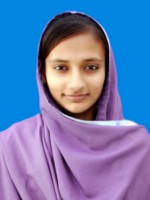 II637996FATIMA YASIN D/O MUHAMMAD YASINGrammar Girls Secondary School, D.Block Vehari.House # 107, Tariq Bin Ziyad Colony, Iftikhar Block, VehariCELL #  0332-16409801077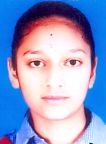 II662198MUHAMMAD MAHD RAZA S/O MUHAMMAD AFZALGarrison High School Mumtaz Abad, Multan.House No 1141 Matam Wah O/S Pak Gate MultanCELL # 0302-75550301077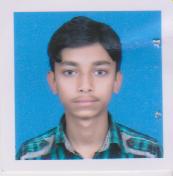 III660726URWA QASMI D/O HAFIZ AHMAD KHALIL  QASMINishat Girls High School, Police Line Road, Multan.22-Shamsabad Colony Near Eid Gah MultanCELL # 0300-63637321076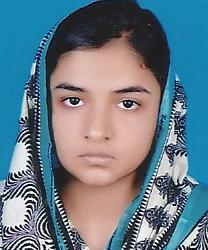 PositionRoll No.Name of Candidate/ Father’s  Name & Inst./Home Address/Contact #Marks ObtainedSnapI662198MUHAMMAD MAHD RAZA S/O MUHAMMAD AFZALGarrison High School Mumtaz Abad, Multan.House No 1141 Matam Wah O/S Pak Gate MultanCELL # 0302-75550301077II653184MUHAMMAD USAMA ZAHOOR S/O ZAHOOR AHMADNishat Boys High School Near Lodhi Colony Chowk. Multan.SIAL HOUSE NEAR FOJI KARYANA STORE AL-ATTA COLONY BOSAN ROAD MULTANCELL # 0301-75398271074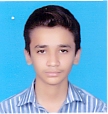 III667043MUHAMMAD SOHAIL S/O HAJI MUHAMMAD YAQUBMuslim Public Higher Secondary School, Peoples Colony Mumtazabad, Multan.HAJI MUHAMMAD YAQUB KARYANA STORE AMEER PUR STATION TEH: KEHROR PACCA DISTRICT LODHRANCELL # 0301-74026481073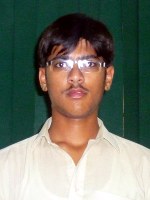 III611390MALIK HUMAYOUN KHALID S/O MALIK HAJI KHALID MEHMOODGovt. Model High School Khanewal.BLOCK NO. 14 HOUSE NO. 52 MINAR MASJID ROAD KHANEWAL CELL # 0323-64439221073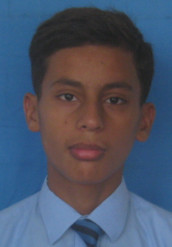 III611057MUHAMMAD TAUSIF S/O MUHAMMAD ABDULLAHGovt. Model High School Khanewal.MIAN HOUSE STREET NO. 01 HASSAN KI CHAKI ZAHOOR ABAD KHANEWALCELL # 0300-68821451073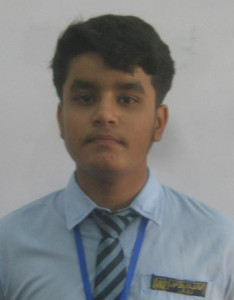 PositionRoll No.Name of Candidate/ Father’s  Name & Inst./Home Address/Contact #Marks ObtainedSnapI648923AMINA KHALIL D/O RAO MUHAMMAD KHALILAl-Siraj Public Girls High School, Basti Malook, (Multan).Basti Malook p/o Same Teh & Distt. MultanCELL # 0344-35953471078II637996FATIMA YASIN D/O MUHAMMAD YASINGrammar Girls Secondary School, D.Block Vehari.House # 107, Tariq Bin Ziyad Colony, Iftikhar Block, VehariCELL #  0332-16409801077III660726URWA QASMI D/O HAFIZ AHMAD KHALIL  QASMINishat Girls High School, Police Line Road, Multan.22-Shamsabad Colony Near Eid Gah MultanCELL # 0300-63637321076PositionRoll No.Name of Candidate/ Father’s  Name & Inst./Home Address/Contact #Marks ObtainedSnapI720760HAFIZ GHULAM MUHAI-UL-DEEN S/O 
GHULAM MUHAMMADPRIVATE CANDIDATE DISTRICT MULTANC/O HAFIZ MUNEER AHMAD, MADRASSAH 
JAME-UL-ULOOM, MASOOM SHAH ROAD MULTAN.CELL # 0300-73536861040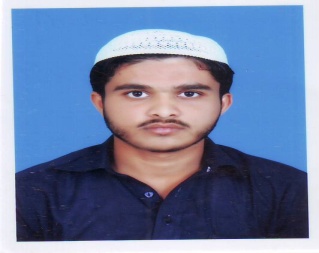 II709307ABOU BAKAR SIDDIQUE S/O MUHAMMAD ASHRAFPRIVATE CANDIDATE DISTRICT VEHARIJAMIYA HANFIYA I BLOCK BUREWALACONTACT # 06733537921019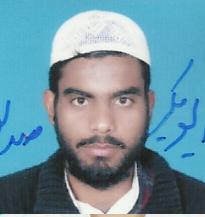 III712042WAHEED MURAD S/O MUHAMMAD SHAREEFGovt. High School, Sargana (Vehari)MOUZA SARGANA P/O SARGANA TEHSIL MAILSI DISTRICT VEHARICELL # 0302-2350182986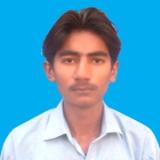 III720653YASIR ISHAQ S/O MUHAMMAD ISHAQPRIVATE CANDIDATE DISTRICT MULTANC/O HAFIZ MUNEER AHMAD, MADRASSAH 
JAME-UL-ULOOM, MASOOM SHAH ROAD MULTAN.CELL # 0300-7353686986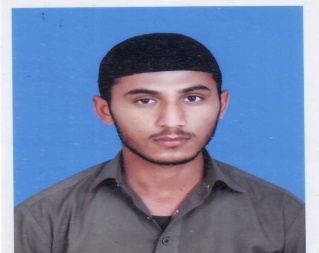 PositionRoll No.Name of Candidate/ Father’s  Name & Inst./Home Address/Contact #Marks ObtainedSnapI720083SABA GULAM RASOOL D/O SHEIKH GULAM RASOOLIslamic Ideal Public Girls High School, Masoom Shah Road, Multan.STREET NO. 9, MUSLIM TOWN, MASOOM SHAH ROAD, MULTANCELL # 0333-61041011031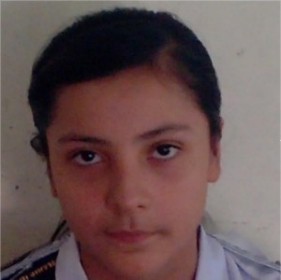 II720185AQSA BABAR D/O BABAR BILALIslamic Ideal Public Girls High School, Masoom Shah Road, Multan.STREET NO. 9, MUSLIM TOWN, MASOOM SHAH ROAD, MULTANCELL #  0333-61041011030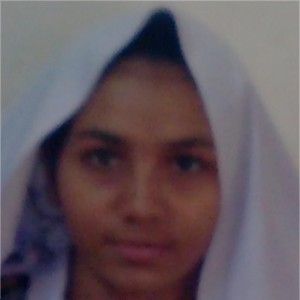 III711132AFSHAN BADAR D/O MUHAMMAD HANIFMuslim Public Girls Secondary School Dunya pur Road Dokota (Mailsi) VehariMUSLIM PUBLIC SECONDARY SCHOOL DOKOTA  P/O DOKOTA TEH.MAILSI DISTT. VEHARICELL # 0306-77902471026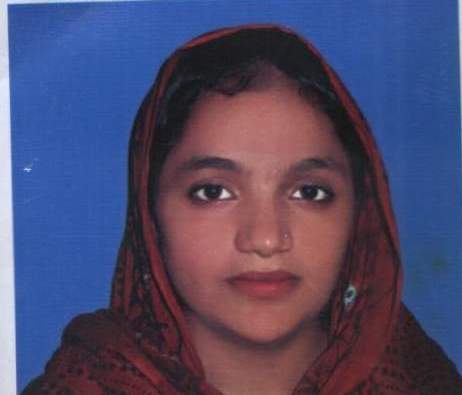 